 FUNDING AND GRANTS RESOURCE FOR  VOLUNTARY AND COMMUNITY SECTOR ORGANISATIONS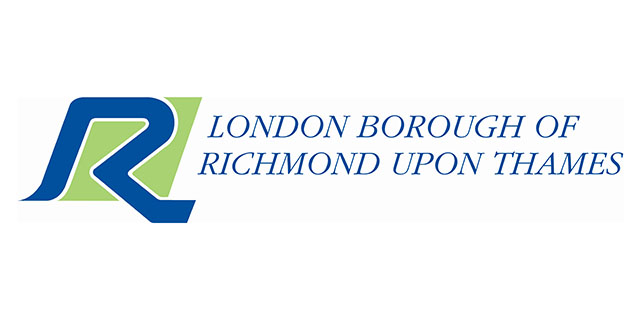 About this BookletThis resource has been developed to help voluntary and community organisations in Richmond with their fundraising strategies and efforts. We state the date of the latest version in the footer the page to tell you when it was last updated. This information has been compiled by the Community and Partnerships Team and from other local sources. It is not a complete list of all small grants available, but provides a starting point for voluntary and community groups looking for funding for their activities and projects. Although we have made every effort to ensure all the information in this leaflet is correct, we recommend you check deadlines and criteria with the funders directly as we cannot be held responsible for changes to these schemes. Please also contact the funders directly to obtain guidance application forms and further information about the grants. To apply for any of the grants below, it is highly likely you need a management committee, a governing document (constitution or memorandum & articles) and normally also a bank account (with a minimum of two signatories, although some funders will allow another organisation to receive a grant on your behalf. You do not need to be a registered charity/company unless otherwise stated (however do check with the funder). Please note that many of the grant schemes are on-going – if you miss a deadline, there might be another round along where there is a rolling programme of grant making allowing open submissions. Contact the funders directly to find out.ContentsThe information above has been checked as far as possible, but is very prone to change as funders review their work on a constant basis. There are a range of funding database website available – some free to use and others for an annual or one-off fee. Time for research, reading and understanding the detail of what each funder is seeking to support, are all key to successful grant applications. Some popular funding websites Funding Central: http://www.fundingcentral.org.uk/Default.aspxCharities Information Bureau: www.cibfunding.org.ukBig Lottery Fund: www.biglotteryfund.org.ukGrants Online: www.grantsonline.org.ukDirectory of Social Change: www.trustfunding.org.ukGovernment Funding: www.governmentfunding.org.ukBeehive: Beehive - Grant funding suitability checkerA B Charitable Trust1Football Foundation12Paul Bush Foundation Trust24Alec Dickson Trust1Foyle Foundation12Paul Hamlyn Foundation24Allen Lane1Freemasons Grand Charity13Percy Bilton Charity (UK)24Anchor Foundation2Friends Provident Foundation13People’s Postcode Small Grants Programme24Anton Jurgens Charitable Trust2Garfield Weston Foundation13Peter Cruddas25Archer Trust2Goldsmiths’ Company14Pilgrim Trust (The)25Arts Council England2Google Grants UK14Princes Trust25The Astor Foundation3Greggs Regional Grant programmes14PRS Music Foundation25Austin and Hope Pilkington Trust3The Gunners Fund14Rank Foundation (The)26Awards for All3Hampton Fuel Allotments Charity15Rayne Foundation (The)26Bailey Thomas Foundation3Harlequins Foundation 15Richmond Civic Trust26Barbara Ward Children’s Foundation4Harold Hyam Wingate Foundation15Richmond Parish Lands Charity26Barchester Healthcare Foundation4Healthy Heart Grants15Rose Foundation  27Barnes Workhouse Fund (The)4Heathrow Community Fund16Santander Foundation27BBC Children in Need4Hedley Foundation16Shackleton Foundation (The)27Beatrice Laing Trust5Help a Capital child16Sir Henry Smith27Bernard Sunley Charitable Foundation5Help the Homeless17Sir Walter St John 28Bruce Wake Charitable Trust5Henry Smith Charity17Sport England28Biffa Awards6Heritage Lottery Fund17Taylor Family Foundation (The)28Big Lottery Fund 6Hilden Charitable Fund18Tesco Charity Trust28Cash4Clubs6Hilton In the Community18True Colours 29Chapman Charitable Trust6Hobson Charity Limited18Trust for London29Charles Hayward Foundation7Idlewild Trust18Trusthouse Foundation 29Childcare Business Grants Scheme7Iron Mongers Company19Tudor Trust29City Bridge Trust7Jack Petchey Foundation19Ulverscroft Foundation30Clore Duffield Foundation8Jeans for Genes Day: Genetic Disorders UK19Veolia30Clothworkers Foundation Grants8Jill Franklyn Trust20Volant Charitable Trust30Comic Relief Local Communities Programme8John Cass Foundation20Wakeham Trust30Comic Relief UK9John Ellerman Foundation 20Waitrose Community Matters31Concertina Charitable Trust9John Paul Getty 21Wandsworth Grant Fund31Co-operative Membership Community Fund (The)9Kelly Charitable Trust21Wandsworth Youth Opportunity Fund31Drapers’ Company9Leche Trust21Weavers Company Benevolent Fund31The Edge Fund10Lloyds Foundation Community Programme22Western Riverside Environment Fund32Elephant Trust10London Catalyst22Wimbledon Foundation Community Fund32Enid Linder Foundation11London Community Foundation22Woodroffe Benton Foundation32Ernest Cook Trust11Mercers Company (The)22Woodward Trust32Esmee Fairbairn Foundation11Morris Charitable Trust (The)23Yapp Charitable Trust 33Fidelity UK Foundation12Mrs Smith and Mount Trust23Youth Music33Nature Save Trust23Zurich Community Trust33FUNDGRANT SIZEOBJECTIVESTARGET GROUPFUNDER CONTACT DETAILSDEADLINEA B Charitable TrustBetween £7,500 - £10,000The Trust aims to support small and medium-sized charities that defend human rights and promote respect for individuals whatever their circumstances. The Trust is interested in charities that work with vulnerable, marginalised and excluded people in society.UK registered charities Sara Harrity MBE
Director
The A B Charitable Trust
Monmouth House
87-93 Westbourne Grove
London W2 4UL For more info, visit: http://abcharitabletrust.org.uk  Tel: 020 7313 8070
Fax: 020 7313 9607 
E: mail@abcharitabletrust.org.uk See website for detailsAlec Dickson TrustUp to £500The Trust supports young people who, through volunteering or community service, aim to enhance the lives of others, particularly those most marginalised by societyYouth volunteeringFor further information, visit: http://www.alecdicksontrust.org.ukE:alecdicksontrust@gmail.comQuarterly Trustee meetingsAllen Lane FoundationUp to £15,000The Foundation funds general charitable causes, where the work benefits groups of adults (not children or young people) who are unpopular both in society and with other funders. They aim to help organisations to become sustainable, supporting running and core costs to enable them to have flexibility, security and longevitySmall registered charities, voluntary groups and charitable organisations.For more information, visit: http://www.allenlane.org.ukAdd: 90 The Mount, York. YO24 1AR Tel: 01904 613223 Fax: 01904 613133
E:  info@allenlane.org.uk There are no closing dates There is no application form only a short Registration Form - On-going fundingFUNDGRANT SIZEOBJECTIVESTARGET GROUPFUNDER CONTACT DETAILSDEADLINEAnchor FoundationBetween £500 and £10,000.The anchor supports Christian charities concerned with social inclusion particularly through ministries of the healing and the arts.Christian CharitiesFor more information, visit: http://www.theanchorfoundation.org.uk Add: The Anchor Foundation, P.O. Box 21107, Alloa, FK12 5WA.Email: secretary@theanchorfoundation.org.ukNeed to be received by 31st January and 31st July each year.On-going funding Anton Jurgens Charitable TrustGrants from £1,000 - £5,000The trust makes grants for work which helps ‘Those who are vulnerable in our society’Registered UK based charities that support people of all ages, who are socially disadvantaged and/or have mental and/or physical disabilities. For more info, visit:https://antonjurgensfonds.nl/en/applications/ajct/Add.: Anton Jurgens Charitable Trust, Saffery Champness,
71 Queen Victoria Street
London, EC4V 4BETel:  +31 (0)24-3601990E:info@antonjurgensfonds.nlNo closing dates.On-goingArcher TrustBetween £250 and £3,000.The Trust Will fund small charities that provide aid or support to a defined group of needy or deserving people, for instance those with physical or mental disabilities or the disadvantaged. The trust prefers to support organisations working in areas of high unemployment and deprivation.Small charities or voluntary bodies For more information, visit:http://www.archertrust.org.uk Applications should be sent by post to:The Secretary, The Archer Trust,Bourne House, Wadesmill, Ware, Herts, SG12 0TT.No closing dates.On-going fundingMeetings twice a year, March and SeptemberArts Council EnglandGrants from £1,000 to £100,000.Grants to support a wide variety of arts-related activities, from dance to visual arts, literature to theatre, music to combined arts. Individuals, art organisations and other people who use arts in their workAdd.: Arts Council England
The Hive, 49 Lever Street
Manchester, M1 1FNTel:  0845 300 6200 or +44 (0)161 934 4317Email:  enquiries@artscouncil.org.ukWeb: www.artscouncil.org.uk On-going fundingFUNDGRANT SIZEOBJECTIVESTARGET GROUPFUNDER CONTACT DETAILSDEADLINEThe Astor FoundationGrants of between £250 and £1,500Grant is available for a wide range of general charitable objectives. The primary objective is medical research, but there are also grants for community projects. Funding is not available for salaries.Registered charitiesThe Astor Foundation does not have a website. For more information, visit:  http://www.leapwithus.org.uk/funding/the-astor-foundation/ Mrs Lisa Rothwell-OrrThe Astor Foundation, PO BOX 3096, Marlborough, SN8 3WP. Tel: 07901 737488The Trustees meet twice yearly usually in April and October. If an application arrives too late for one meeting it will automatically be carried over for consideration at the following meeting.Austin and Hope Pilkington TrustGrants of £1,000 or £3,000. The only exception is Medical Research, where grants can be up to £10,000 Every year, the Trust focuses on particular categories to support. These categories are repeated on a three-year cycle. 2016: Children and Youth. 2017: Music and Arts, The Elderly. 2018: Medical, CommunityRegistered charities that work in the UKFor more information, visitwww.austin-hope-pilkington.org.uk E: admin@austin-hope-pilkington.org.uk See website for details.Awards for AllGrants of between£300 and £10,000The charity offers grants for projects that help to improve the quality of life for beneficiaries. Projects which involve people in their community, bringing them together for social and other community activities. Groups can apply for start-up costs, events and equipment. Voluntary and community or not-for-profit groups, schools and health organisations, parish and town councils.For more info., visit: http://www.awardsforall.org.uk Had a safety concern when clicking the linkTel:  034 5410 2030Email:  general.enquiries@awardsforall.org.ukOn-going with no deadlines; easy application process On-going fundingBaily Thomas Charitable FundGrants from £250 Research grants for voluntary organisations and for projects that assist young people and adults affected by learning disabilities.Voluntary organisations which are registered charities or are associated with a registered charityBaily Thomas Charitable Fund
c/o TMF Management UK Limited
400 Capability Green. Luton, Beds. LU1 3AE Web: http://www.bailythomas.org.ukTel: 01582 439225 E: info@bailythomas.org.uk 1st April and 1st DecemberFUNDGRANT SIZEOBJECTIVESTARGET GROUPFUNDER CONTACT DETAILSDEADLINEBarbara Ward Children’s Foundation Unspecified Wants to fund projects to benefit severely disadvantaged children around the world. In recent years, the Foundation has provided grants to organisations working on youth projects in the following areas: Education; Support, care and respite; Holidays; Health and wellbeing; Sport, play and leisure.Small non-religious charities Applications for a grant should be made in writing addressing to the Trustee:The Barbara Ward Children's Foundation at 85 Fleet Street, London, EC4Y 1AE.Web: www.bwcf.org.ukTel: 020 7222 7040Fax:020 7222 6208Email: info@bwcf.org.uk  On-going fundingBarchester’s Charitable FoundationGrants of between £100 and £5,000Supports projects that are aimed at helping older people aged 65+ and other adults with a physical or mental disability across England, Scotland & Wales. Individuals, small community groups and small local charities t. 0800 328 3328
f. 0207 352 2229
e. info@bhcfoundation.org.uk https://www.bhcfoundation.org.uk/Applications can be submitted at any time.On-going fundingBarnes Workhouse Fund (The)Supports voluntary organisations located in the “Ancient Parish of Barnes", which broadly corresponds with the present postal area of London SW13Voluntary organisationshttp://www.barnesworkhousefund.org.uk/ PO Box 665,
Richmond TW10 6YLTel: 020 8241 3994
Email: mibbetson@barnesworkhousefund.org.uk BBC Children in NeedSmall grants under 10,000Main grants over £10,000Child and young people of 18 years and under experiencing disadvantage through: Illness, distress, abuse or neglect, any kind of disability, behavioural or psychological difficulties, living in poverty or situations of deprivation.Charities and not-for-profit organisations that work with disadvantaged children and young people of 18 years and under who live in the UK, the Isle of Man or the Channel IslandsBBC Children in Need
PO Box 649
SALFORD
M5 0Lwww.bbc.co.uk/pudsey/grants Tel: 0345 609 0015email:  pudsey@bbc.co.uk Check with funderFUNDGRANT SIZEOBJECTIVESTARGET GROUPFUNDER CONTACT DETAILSDEADLINEBeatrice Laing TrustGrants range between £1,000 and £5,000. Funds are available to support a wide range of charities engaged in promoting Christian faith and values and in the relief of poverty, both in the UK and overseas.Charities Beatrice Laing Trust,  33 Bunns Lane, Mill HillLondon NW7 2DX  Web:  http://www.laingfamilytrusts.org.uk/beatrice_laing_trust.html Tel: 020 8238 8890Apply any time. Apply by letter to the Trust correspondent.Bernard SunleyCharitable FoundationGrants from £1,000 to £25,000+Projects that benefit the young, deprived, disadvantaged, disabled and elderly and that involve education, arts, religion, community health, social welfare, environment, animal welfare, amateur sport. There is a preference for Capital Costs.Registered Charities in England and Wales only or Community Amateur Sports ClubsVisit the website for more detailswww.bernardsunley.org Add: 20 Berkeley Square, London W1J 6LHTel: 020 7408 2198E: office@bernardsunley.orgThere are no deadlines and applications are checked on an on-going basis.On-going fundingBig Local – National LotteryThe maximum grant award is up to £1,000Engage and support residents in SW11 area and those who work in this Big Local area. Encouraging individuals and community organisations to set up small taster activities to test out ideas in the Big Local SW11 area and encourage residents and workers in the community to get involved in a project that could help to deliver the Big Local SW11 visionCommunity organisations and individuals’ resident or based in the Big Local SW11 geographical areaFor further information, visit:http://www.biglocalsw11.co.uk/ Add: Big Local SW11
Providence House
138 Falcon Road
SW11 2LW Tel:  020 7228 0433Email: info@biglocalsw11.co.uk   Check with FunderBruce Wake Charitable TrustCheck with funderThe Trust was established to encourage and assist the provision of leisure activities for the disabled.  Potential beneficiaries are physically disabled wheelchair users, improved access for wheelchair users, sporting or leisure activity involving disable wheelchair users.Registered charities For more information, visit:https://brucewaketrust.co.uk/ Add: The Bruce Wake Charitable Trust. PO Box 933. Oakham. Rutland. LE15 OET.Tel: 0844 879 3349The Trustees meet quarterly to consider grant applicationsFUNDGRANT SIZEOBJECTIVESTARGET GROUPFUNDER CONTACT DETAILSDEADLINEBiffa Award (The)Small grants: £250-£10,000 Main grants: £10,000 - £50,000 Flagship scheme: £150,000-£500,000The awards are for projects that aim to provide a lasting environmental benefit such as providing and improving public amenities, creating and restoring areas to increase biodiversity, improving opportunities for informal education. Charities voluntary and community organisationsFor more information, visit:http://www.biffa-award.org E: biffa-award@wildlifetrusts.org Tel: 01636 670000Check with social mediaBig Lottery Fund (BLF)  £300 - £500,000Reaching Communities funds projects that help people and communities who are most in need.Partnership Programme: Through our Partnerships funding we make grants of over £10,000 for organisations to take joint action on issues that matter to people and communities Voluntary and Community Groups; CharitiesWeb:  https://www.biglotteryfund.org.uk/funding Tel: 0345 410 2030                      Email: general.enquiries@biglotteryfund.org.ukOn-going fundingDifferent deadlines for different programmes.Cash4ClubsGrants of £250, £500 or £1,000 can be awarded.The Cash 4 Clubs scheme is aims to support grassroots sports clubs across the UK, to improve facilities, purchase new equipment, gain coaching qualifications, and generally invest in the sustainability of their club.Any sports club as long as they are registered with their sport’s National Governing Body or local authority.For more information, visit: www.cash-4-clubs.com See website for details.Chapman Charitable Trust£1,000 or £2,000Main areas supported are social services, culture and recreation, education and research, health, environment and heritage. To fund general charitable purposes.National charities and local charities in North Wales, London or South East EnglandFor more information, visit:  https://www.chapmancharitabletrust.org.uk/ Add: 62 Wilson St, London EC2A 2BU Tel: 020 7782 0007 Fax: 020 7782 0939E: cct@crouchchapman.co.uk On-going funding. Trustees meet twice a year, in March and September FUNDGRANT SIZEOBJECTIVESTARGET GROUPFUNDER CONTACT DETAILSDEADLINECharles Hayward FoundationSmall grants - up to £7,000Main Grants - £15,000 - £50,000Overseas – up to £15,000They predominantly fund capital costs, and occasionally project funding may be offered for start-up or development activities. Areas of funding: Heritage & conservation, Social & Criminal justice, older people, overseasSmall grants – UK registered charities with income of less than £350,000. Main grants – UK registered charities with income of more than £350,000Overseas – income of between £150,000 and £5,000,000Contact David Brown, or Dorothy Napierala on 020 7370 7062 or 020 7370 7067Add: Hayward House45 Harrington GardensLondon, SW7 4JUFor more information, visit: www.charleshaywardfoundation.org.uk Ongoing The processing of the applications is generally less than 3 monthsQuarterly MeetingsOn-going fundingChildcare Business Grants Scheme - Government Equalities Office£500 for new Child-minding businesses (children under the age of 8 years). £1,000 for new Child-minding businesses (disabled children). £1,000 for new nursery, out of school club and childcare on domestic premises in EnglandThe new Childcare Business Grants Scheme has been introduced to boost the provision of childcare in England and to incentivise entrepreneurship. It will encourage and support the starting up of new childcare businesses New Childcare Businesses, with OFSTED/CMA certificateFor more information, visit:   http://www.childcarebusinessgrants.com Add: Childcare Business Grants Scheme, Ecorys UK, 5th Floor, Queen Elizabeth House, 4 St Dunstan’s Hill, London, EC3R 8ADTel: 0207 444 4268E: childcarebusinessgrants@ecorys.comOngoing City Bridge TrustThere are no minimum or maximum grants limitsFunding available for a broad range of projects that address disadvantage and deprivation. priorities include - Accessible London- Bridging Communities- Improving Londoners’  Mental     Health, - Older Londoners- Positive Transitions to   Independent LivingRegistered charity, Community Interest Company, Charitable Incorporated Organisation, Charitable company, Charitable industrial and provident societyFor more information, visit: http://www.citybridgetrust.org.uk Tel: 020 7332 3710Add: City Bridge Trust
City of London
PO Box 270
Guildhall. London. EC2P 2EJE: citybridgetrust@cityoflondon.gov.ukOn-going funding4-month processing averageFUNDGRANT SIZEOBJECTIVESTARGET GROUPFUNDER CONTACT DETAILSDEADLINEClore Duffield Foundation£10,000 to in excess of £1millionThe Foundation welcomes applications to the main grant programme for project from the following sectors. Museums, galleries and heritage sites (particularly for education spaces) The arts, Education, Health, social care and disability, Jewish charities with interests in any of the above areas.Registered charities onlyFor more information, visit: www.cloreduffield.org.ukAdd: Studio 3, Chelsea Manor Studios, Flood Street, London. SW3 5SRTel: + 44 (0)207 351 6061E: info@cloreduffield.org.uk On-going funding Trustees meetings are typically held twice a year in June/ July and November/ December. No deadlines for main grantCloth Workers Foundation GrantsThere are no minimum or maximum grants limitsMain Grants Programme and Small Grants Programme must fall under one of the following areas:Encouragement of Young People from deprived areas, social inclusion, elderly and disability and visual impairment. The grant programmes are to improve the lives of people and communities, particularly those that face disadvantageUK Registered charities/ non-profit organisationsFor more information, visit:http://foundation.clothworkers.co.uk/Open-grant-programmes/Main-and-Small-Grant-Programmes.aspx On-going funding, applications accepted all year round with no deadlines.Comic Relief: Local Communities Programme Between £1,000 and £10,000 The programme aims to empower local people, enabling them to create lasting change in their communities. Priorities: increase local services; build skills of local people; increase community cohesion and respond to local economic needsLocally based groups and organisations in areas of disadvantage that have a clear understanding of the needs of their community.For further information, visit: https://londoncf.org.uk/grants/comic-relief-core-strength Add: Foundation Scotland. Empire House. 131 West Nile Street. Glasgow. G1 2RXTel: 0141 341 4960E: grants@foundationscotland.org.uk 	On-going funding with no deadlinesFUNDGRANT SIZEOBJECTIVESTARGET GROUPFUNDER CONTACT DETAILSDEADLINEComic Relief UKUnspecified. Check with funderThe aim is to tackle the root causes of poverty and social injustice. UK and International grant making strategy is based on five themes: Better Futures, Healthier Finances, Safer Lives, Stronger Communities, Fairer SocietyVoluntary and community sector throughout the UKFor more information, visit:http://www.comicrelief.com/apply-for-a-grant/programmesTel: 0207 820 5555E:  applications@londoncf.org.uk Check with funder Concertina Charitable TrustMaximum grants of £250Concertina Charitable Trust makes grants to charitable bodies that provide musical entertainment and related activities for the elderly communities in need. Charitable organisationsFor more information, visit: http://www.concertinamusic.org.ukAdd: The Concertina Charitable Trust. Bodfach Hall. Llanfyllin. Powys. SY22 5HSApril 30th and October 31st on going Co-operative Membership Community Fund (The)Between £100 and £2,000Proposed project must benefit a local community in which at least one of the Co-operative Group's businesses trades.Community, self-help and voluntary groups.Community charities (or local branches of national charities)Email: membershipcontactus@co-operative.coop Tel: 0800 023 4708Website: https://www.coop.co.uk/membership/local-community-fundClosed until Spring 2019Drapers’ CompanyUp to £20,000 (though most grants are under £10,000) Grants are awarded to help improve the quality of life for people and their communities, targeting the disadvantaged and socially excluded, through grants in the fields of education and relief of need. Registered charities http://www.thedrapers.co.uk/Charities/Applying-For-A-Grant/List-of-Grants/DCF.aspx Hall Manager, The Drapers’ Company, Drapers’ Hall, Throgmorton Avenue, London, EC2N 2DQTel 020 7588 5001 (Hall switchboard)Email mail@thedrapers.co.uk On-going The next meeting dates are 28th June and 24th of AprilFUNDGRANT SIZEOBJECTIVESTARGET GROUPFUNDER CONTACT DETAILSDEADLINEThe Edge FundUp to £5,000The Edge Fund is currently accepting applications from communities, campaign groups and activists in the UK that are working for social, economic and environmental justice and have not been able to find funding from other sources. Priority will be given to grassroots or unfunded groups. Groups should be facing discrimination and injustice because of their class, ability, gender, race, nationality, religion, sexual orientation, or other factors, and who are actively working to challenge these injustices and to create just and healthy communities.Grassroots community groupshttp://edgefund.org.uk/contact/Closed for funding- will be advertised in the SpringElephant TrustUsually up to £2,000The Trust was set up to make it possible for artists and those presenting their work to undertake and complete projects when frustrated by lack of funds. Check website for more information.Priority is given to artists and to small organisations and galleries.www.elephanttrust.org.ukTel & fax: 0207 922 1160
Ruth Rattenbury 
The Elephant Trust
512 Bankside Lofts 
65 Hopton Street
London SE1 9GZruth@elephanttrust.org.uk3 April 2018
25 June 2018Enid Linder FoundationAverage £10,000Most money is going to a mix group mainly in the fields of Arts, Health and Social welfare, particularly of children and disabled people, medical education and research   CharitiesMr M Pollock, c/o Moore Stephens 150 Aldersgate street, London EC1A 4AB; Tel: 020 73349191Email:  enidlinderfoundation@moorestephens.comhttp://www.enidlinderfoundation.comApplications considered biannually in March and DecemberFUNDGRANT SIZEOBJECTIVESTARGET GROUPFUNDER CONTACT DETAILSDEADLINEErnest Cook TrustLarge grants for awards of over £4,000 and a small grant for awards of under £4,000Educational projects to encourage young people’s interest either in the countryside and the environment, the arts (in the broadest sense), or in science, or aiming to raise levels of literacy and numeracy. All applications are expected to link in with either the National Curriculum or with recognised qualifications.The Ernest Cook Trust (ECT) gives grants to registered charities, schools and not-for-profit organisationshttp://ernestcooktrust.org.uk/grants/ The Ernest Cook TrustThe estate OfficeFairford Park, Fairford, Gloucestershire GL7 4JHT:01285 712492F:01285 713417admin@ernestcooktrust.org.uk Bimonthly meetingEsmée Fairbairn FoundationAverage is about £79,000 but can give up to £100,000 and over in special casesMain areas of funding are cultural life, education, the natural environment and projects that enable people who are disadvantaged to participate more fully. They will fund core costs, salaries, overheads and project costs. There are also some other specialist funds such as food, finance and collections.You don’t have to be a registered Charity to apply but your constitution must allow you to do the proposed workEsmée Fairbairn Foundation
Kings Place
90 York Way
London N1 9AGTel: 0207 812 3700 Fax: 0207 812 3701www.esmeefairbairn.org.ukEmail: info@esmeefairbairn.org.ukThere are no deadlines. Applications are being assessed on a rolling basis so you can apply to them at any time. On-going fundingFidelity UK FoundationUnspecified, but grant should not cover the entire cost of the project.They will support strategic initiatives that enable charitable organisations to reach new levels of achievement. Grants are to strengthen charities and encourage the highest standards of management and long-term sustainability. Programmes include arts, culture, community development, health & educationCharities that has been in existence for more than 3 years.Tel: 01732 777364http://www.fidelityukfoundation.org E: foundation@fil.com Head of Foundations
Oakhill House
130 Tonbridge Road
Hildenborough
Kent TN11 9DZ
United KingdomThere are no deadlines for submitting grant proposals. The Foundation reviews applications on a year-round, rolling basis. On-going funding FUNDGRANT SIZEOBJECTIVESTARGET GROUPFUNDER CONTACT DETAILSDEADLINEFootball FoundationGrass Roots Facilities Fund (Over £50k grants) Build the Game (under £50k) The type of scheme applied for affects the grant received.Various schemes: Facilities Scheme, Community Grants small & large, Goal Post Safety Scheme, Junior Kit Scheme, football Stadia, improvement and moreVoluntary and community groups, usually (though not always) related to Grass Roots Sports. Varies according to the programmeThe Football Foundation
Whittington House
19-30 Alfred Place
London WC1E 7EA:   Tel: 0345 345 4555www.footballfoundation.org.ukenquiries@footballfoundation.org.ukOn-going funding Online application available  Foyle FoundationNormally between £1,000 and £10,000. Small Grants Scheme is designed to support smaller charities in the UK, especially those working at grass roots and local community level, in any field, across a wide range of activitiesThere is also a main grant programme for Arts and Learning projectsCharities that have an annual turnover of less than £100,000 per annum.www.foylefoundation.org.ukinfo@foylefoundation.org.uksgs@foylefoundation.org.uk(Small Grants Scheme)
mgs@foylefoundation.org.uk (Main Grants Scheme).The Foyle Foundation
Rugby Chambers
2 Rugby Street
London WC1N 3QU
T: 020 7430 9119Applications are accepted all year round. There are no deadlines.Except for capital projects, it may take up to four months, occasionally longer, to receive a decision from the Trustees.On-going funding Freemasons’Grand CharityMinor grants - £500 - £5000 Major Grants - £10,000 - £50,000 You can apply for grants in the following areas: Support for Vulnerable People, Youth Opportunities (for 16-25 year olds) Charitieshttps://mcf.org.uk/community/Masonic Charitable Foundation, 60 Great Queen Street, London, WC2B 5AZCharity Grants Department: 0203 146 3337Email: info@mcf.org.uk See website for details.FUNDGRANT SIZEOBJECTIVESTARGET GROUPFUNDER CONTACT DETAILSDEADLINEFriends Provident FoundationRecent grants range from £15,000 to £104,000.Friends Provident Foundation is particularly concerned with the impact of economic systems on the most vulnerable. This is where the flaws in the system show most starkly, not just in terms of poverty, but also inequality. It supports projects geared towards systems change, and local economic resilience.Charities & not for profit agencieshttp://www.friendsprovidentfoundation.org/programme-overview/Tel: 01904 629675Email: enquiries@friendsprovidentfoundation.org.uk Blake House,
18 Blake Street,
York, YO1 8QGTuesday 8 May 2018Monday 2 July 2018Monday 5 November 2018Garfield Weston FoundationThere are no strict limits on the size of the grant, as every application is considered on merit.The Foundation has no specific priorities for funding.  It aims to support a wide range of charitable activity in the UK.  Recent funding has helped projects in the following categories: Arts, community, education, environment, health, religion (including church buildings), welfare and youth.Supports only UK registered charities Weston Centre  10 Grosvenor Street London W1K 4QY  Tel:  0207 399 6565    Fax: 0207 399 6580http://www.garfieldweston.org/There are no formal deadlines for submitting applications and organisations should allow approximately four months for a final outcome. On-going funding Goldsmiths’ CompanySmall grants – average £3,000Grants are given for projects that improve the quality of people’s lives. Requests for project costs are preferred but request for core funding will be considered. See website for more details.Charities only.http://thegoldsmiths.co.uk/charity-education/charity/ The Goldsmiths CompanyFoster LaneLondon EC2V 6BNT:020 7606 7010On-going fundingRolling 3-month basisFUNDGRANT SIZEOBJECTIVESTARGET GROUPFUNDER CONTACT DETAILSDEADLINEGoogle Grants (UK)Unspecified The Google Grants program empowers non-profit organizations to achieve their goals by helping them promote their websites via advertising on GoogleRegistered charitieshttp://www.google.com/grantsTo apply you must visit:http://www.google.co.uk/nonprofits/On-going- No deadlinesGreggsRegional grants programme£2,000The Regional Grants programme makes small grants of up to £2,000 to help organisations based in local communities to deliver activities that they wouldn’t otherwise be able to.CharitiesOrganisations with income greater than £500,000 are unlikely to be considered.https://www.greggsfoundation.org.uk/0191 212 7626greggsfoundation@greggs.co.ukGreggs FoundationGreggs HouseQuorum Business Park Newcastle Upon Tyne NE12 8BUCheck with funderHardship fund deadlines every FridayGunners Fund (The)Up to £2,500Local projects and good causes that makes a big difference to the local community. The Arsenal Foundation, priority for projects is given to areas of need including: Education (including academic, social, physical education, skills training and community engagement); Sports capable of improving health; Disability.Voluntary and community groupshttps://www.arsenal.com/arsenalfoundation/local-giving/gunners-fund For more information contact: ssingh@arsenal.co.uk The Gunners Fund
The Arsenal Foundation
Highbury House
75 Drayton Park
London, N5 1BU
On-going funding Response within 2 monthsHampton Fuel Allotments CharitySupports voluntary sector organisations to provide services and activities for people in need. Their area of benefit covers the following areas within Richmond upon Thames: Hampton, Hampton Hill, Hampton Wick, Teddington, Twickenham and Whitton.Voluntary and community groupsHampton Fuel Allotment Charity
15 High Street
Hampton
Middlesex
TW12 2SATel: 020 8941 7866http://www.hfac.co.uk/ Trustees meet every two months.FUNDGRANT SIZEOBJECTIVESTARGET GROUPFUNDER CONTACT DETAILSDEADLINEHarlequins FoundationOur aim is to combine the power of sport with the unique spirit, expertise and experience of Harlequins to create opportunities for young people within our local communities and, as we grow, beyond.Harlequins Foundation 
Langhorn Drive 
Twickenham
Middlesex 
TW2 7SX 
Tel: 020 8410 6000 
Email : foundation@quins.co.uk Harold Hyam Wingate FoundationUnspecifiedCheck with funderThe trust will consider applications for support performance arts, music performance and education which do not readily attract backing from commercial sponsors or other funding bodies.Charitable Organisations Applications in writing only to: -Karen Marshall [Administrator], Harold Hyam Wingate Foundation, 2nd Floor,20-22 Stukeley Street London WC2B 5LR.http://www.wingatefoundation.org.ukMainly quarterlyDeadline 11 April 2018Healthy Heart GrantsUp to 10,000Healthy Heart Grants support innovative projects designed to promote heart health and to prevent or reduce the risks of heart disease in specific groups or communities.Community or voluntary organisations, registered charities or other not for profit organisations may apply.F: 0113 297 6208 T:0113 234 7474E:  info@heartresearch.org.uk https://heartresearch.org.uk/community-grants/heart-research-uk-and-subway%C2%AE-healthy-heart-grant 15th February 2018Heathrow Community FoundationHeathrow Community Fund is an independent charity which receives funding from Heathrow Airport Limited, noise fines levied on airlines when they break the noise regulations, and other funders, as well as funding from Heathrow staff via their fundraising activities. Through our grant programme, we support significant and positive improvement in quality of life for communities near the airport. We also support airport staff volunteering and fundraising to improve their community or for a cause they believe in.Email: community_fund@heathrow.comTel: 01895 839 916Address: Heathrow Community Fund, c/o Groundwork South, Colne Valley Park Centre, Denham Court Drive, Denham, Uxbridge Middlesex UB9 5PGDeadlines throughout the year.FUNDGRANT SIZEOBJECTIVESTARGET GROUPFUNDER CONTACT DETAILSDEADLINEHedley FoundationUp to £5,000average grant £3,000 for project costsWill fund voluntary organizations that will run projects that supports young people with education, training, health and welfare as well as support for carers of disabled people & terminally ill. Registered Charities onlyMrs Pauline Barker [Appeals Secretary]      The Hedley Foundation, 1-3 College Hill, London EC4R 2RAwww.hedleyfoundation.org.ukljanes@hedleyfoundation.org.uk OngoingHelp a Capital Child£3,000 but average grant is just under £2,000This fund aims to give opportunities to the Capital's children and young people who experience poverty and disadvantage; have/are experiencing abuse, neglect, homelessness, violence or crime; or who have an illness or disability.Voluntary organisations and charities020 7054 8395 or 020 7054 8396
Email: halc@capitalfm.comhttp://www.capitalfm.com/london/charity/New funding soonCheck with funder Help the HomelessUp to £3,000Small grants for capital expenditure for projects that support single homeless peopleAll applications must relate to projects that assist individuals in their return to mainstream society, rather than simply offer shelter or other forms of sustenance.Charities, voluntary and community organisationsThe SecretaryHelp The Homeless 6th Floor 248Tottenham Court Road  London W1T 7QZ0207 636 1428http://www.help-the-homeless.org.uk/ Quarterly deadlines for grant applicationsHenry Smith CharityAnything from £500 to £20, 000, depending on the type of grant applied for.This charity funds a range of programme for projects that directly benefits disabled or disadvantaged children and young people. The charity also funds various health and social care and BME projects.Registered charities for more than two years with an annual income of less than £150,000The Henry Smith Charity
6th Floor
65 Leadenhall Street
London EC3A 2ADTel: 020 7264 4970                  Fax: 020 7488 9097www.henrysmithcharity.org.ukNo deadlines, but the Trustees meet four times a year in March, June, September and December to consider grant applications. FUNDGRANT SIZEOBJECTIVESTARGET GROUPFUNDER CONTACT DETAILSDEADLINEHeritage Lottery Fund£3,000 -£50,000£3,000 - £25,000Other various £50,000+ grants also availableYour heritage: To support community-focused heritage projects. Conserve and enhance your diverse heritage such as traditions, language and culture: Heritage Grants : For projects costing more than £50,000; Young Roots (for young people celebrating heritage)Check the website for other programmesVoluntary and community groups7 Holbein Place
London
SW1W 8NRTel: 020 7591 6000   Fax: 020 7591 6271Email:  enquire@hlf.org.ukwww.hlf.org.ukYou can apply at any time, but to be considered for a particular funding project check with funder.Hilden Charitable FundUp to £5,000You can apply for capital or revenue grants for their general programme: Young people’s initiatives 16 -25, Homelessness, asylum seekers and refugees, Penal Affairs and OverseasPreference given to charities with an income of less that £200,000 per year 34 North End Road  London W14 0SH  Tel/Fax: 0207 603 1525Email: hildencharity@hotmail.comwww.hildencharitablefund.org.ukOn-going,Next meeting deadline 6th of June 2018Hilton in the Community£5,000 - £30,000They will fund projects that help disadvantaged young people in the community, the current priorities are; Disabled children, Children in hospital, Homelessness and Life-limited children. Check website for more details.CharitiesHilton in the Community Foundation
179-199 Holland Park Avenue
London W11 4UL
Tel: 0207 605 7733Fax: 0207 605 7736https://www.hiltonfoundation.org/grants Check with funderHobson Charity LimitedNo amount specified but £1,000+General charitable purposes, education, training, the relief of poverty and children and young people with disabilities.Registered charities Apply in writing to:Secretary, Deborah HobsonHildane Properties Limited, 7th Floor, 21 Bryanston Street London W1H 7PRTel: 020 7495 5599http://beta.charitycommission.gov.uk/charity-details?regid=326839&subid=0 Email: Post@HobsonCharity.org.uk Trustees meet quarterly.On-going fundingFUNDGRANT SIZEOBJECTIVESTARGET GROUPFUNDER CONTACT DETAILSDEADLINEIdlewild TrustAverage grant is £2,000The Idlewild Trust makes grants to registered charities concerned with the performing and fine arts and crafts, the advancement of education within the arts and the preservation of lands, buildings and other objects of beauty or historic interest in the United Kingdom.  Registered charitiesEmail: info@idlewildtrust.org.uk
Telephone: 020 8772 3155
Website: www.idlewildtrust.org.uk6th of September for a decision in November 2018Iron Mongers CompanyUp to £10,000 but £4,000 is the averageThey will fund projects that provide opportunities for disadvantaged children and young people to fulfil their potential, for children and young people under the age of 25 who are disadvantaged. Projects should consist of educational activities that develop learning, motivation and skills.Registered charitieshttp://www.ironmongers.org/charity_organisations.htmIronmongers’ Hall
Barbican 
London EC2Y 8AAT: 020 7776 2311CHARITIES    MANAGER: Ms Helen Sante-mail: helen@ironmongers.org .31st July and  16th December 2018Jack Petchey FoundationVaries according to programme.Grants to programmes and projects that benefit young people age 11 – 25. They have various programmes, check the website.Charities, voluntary and community groupswww.jackpetcheyfoundation.org.uk The Jack Petchey FoundationDockmaster’s House1 Hertsmere Rd LondonE14 8JJT: 020 8252 8000E: mail@jackpetcheyfoundation.org.ukOn-going fundingVarious deadlines and schemesCheck with funder FUNDGRANT SIZEOBJECTIVESTARGET GROUPFUNDER CONTACT DETAILSDEADLINEJeans for Genes DayGenetic Disorders UK1.Grants of less than £4,9992.Grants of more than £5,000This annual grant programme supports groups and charities that care for children (under 18) affected by a genetic disorder, where the opportunity to secure funding for a project will make a tangible difference to their members. Grants can be up to £25,000. Grants up to £5,000 will be paid in December, those above that in January 2015.Not for profit organisations & charitiesTel: 0800 987 8987http://www.geneticdisordersuk.org/grantprogramme Email: hello@geneticdisordersuk.org Closed for 2018. See website for future opening dates.Jill Franklyn Trust£500 -  £1,000Will fund various areas of work, Self-Help groups, advice, training, and employment; to support people with a mental illness or learning difficulties and their carers (parents etc.), plus much more so check the website.Charities, voluntary and community groupshttp://www.jill-franklin-trust.org.uk/applying.htmlApplications can be sent by email to jft@jill-franklin-trust.org.uk    or by post toNorman FranklinJill Franklin Charitable TrustFlat 5, 17-19 Elsworthy RoadLondon NW3 3DS 020 7722 4543On-going funding John Cass FoundationMost grants are between £10,000 - £30,000. There is no minimum or maximum grant size.  The amount you request should be the amount you need for your project.Funding for organisations that benefit children & young people under the age of 25 in Inner London boroughs who are from disadvantaged backgrounds. Priorities include widening participation, truancy, exclusion, behaviour management and prisoner education and new initiativesVoluntary organisations, charities and schools.Sir John Cass's Foundation31 Jewry StreetLondon EC3N 2EYTel: 0207 480 5884Email: contactus@sirjohncass.orghttp://www.sirjohncass.orgCommittee meets in March, June and November each year.  It normally takes between two and four months from receipt of a full application until a decision is made.FUNDGRANT SIZEOBJECTIVESTARGET GROUPFUNDER CONTACT DETAILSDEADLINEJohn Ellerman Foundation Grants for more than £10,000 Funding that aims to advance the wellbeing of people, society and nature by focusing on the arts, environment and social action. Funding is prioritised for UK-registered that will use funds on projects that have national significance, particularly in the arts and the environment. Registered Charities with a yearly income between £100,000 and £10mhttps://ellerman.org.uk/contact-usDorothée IrvingHead of Grantsdorothee@ellerman.org.ukJohn Ellerman FoundationAria House23 Craven StreetLondon WC2N 5NST: 020 7930 8566There is no deadline for the majority of applications, however some strands have deadlines which are available on the website. John Paul GettyGrants of up to £250,000 Decisions on applications can take up to six months, although if you apply for less than £5,000 you could get a decision sooner than that.Funding for work with young people, local communities, and homeless people. Project and capital costs can be funded. Funding a range of projects, including work that: Improves the prospects of young people, Improves the treatment of refugees and asylum seekers, integrates different social and ethnic groups, makes a lasting different to people with substance misuse problems, helps homeless people, nurtures artistic talent of the highest quality.Registered charitieshttp://www.getty.edu/about/contact_us.html J Paul Getty Jnr Charitable Trust1 Park Square WestLondonNW1 4LJfinance@getty.edu You can apply at any time.Check with funder for terms.Kelly Charitable TrustUnspecifiedThe priorities are for charities whose activities involve all or most family members in initiatives that support and encourage the family to work as a cohesive unit in tackling problems that face one or more of its members.  The overall objective is to reinforce the potential benefit and support that family members as a unit can give to each other.Charitieshttp://www.kfct.org.uk/apply.htmlFor more information about the Kelly Family Charitable Trust, please contact Stuart Armstrong:

s.armstrong@kfct.orgmail@kfct.org8 Mansfield PlaceEdinburghEH3 6NB1st March and  1st September Leche TrustUp to £5000Average £2000Assistance to organisations concerned with Music & Arts. The preservation of historic buildings, countryside, towns, villages and historic landscapes.Promotion of friendship between Britain and Third World countries. CharitiesLeche Trust84 Cicada RoadLondon SW18 2NZTel: 020 3323 0023Email: info@lechetrust.orgwww.lechetrust.org17th of August for October MeetingFUNDGRANT SIZEOBJECTIVESTARGET GROUPFUNDER CONTACT DETAILSDEADLINELloyds TSB Foundation  Community programmeAverage Grant £6,400 – £16,800,For projects that will improve social and community involvement, improved life choices and chances and helping people to be heard. They will also provide funding for project that build on charities’ core work.Registered charities with an income of £1 million or less.contact grants officer before applying             Tel: 0207 398 1728 or 0870 411 1223enquiries@lloydstsbfoundations.org.ukhttps://www.lloydsbankfoundation.org.uk/our-programmes/ On-going.3 step application processCheck with Grant Manager.London Catalyst£3,000 (average)The grants support activities that will improve the health and quality of life of people limited by poor health, sickness, disability and poverty. There are 3 grants schemes. Check the website for more details.Voluntary and community groupsLondon Catalyst45 Westminster Bridge Road London SE1 7JB   Tel:  020 3828 4204Fax: 0207 021 4004Email: london.catalyst@peabody.org.ukwww.londoncatalyst.org.ukOn goingThe trustees meet 4 or 5 times a year.  in February, June, September and December.Check with funderLondon Community Foundation £250 - £5,000Manages a range of funds focussed on the borough, though some London-wide.Voluntary sector groups and organisations.http://www.londoncf.org.ukinfo@londoncf.org.uk 020 7582 5117 Unit 1.04, Piano House, 9, Brighton Terrace, Brixton, London SW9 8DJCheck with funderMercers’ Company (The)£500 - £20,000 The current grant programme seeks to support disadvantaged and marginalised individuals. Social welfare, special needs, youth work, care for the elderly and reduction of offending.Charities, voluntary and community groups.Mercers' Hall, 
Ironmonger Lane, 
London, EC2V 8HE
Phone: 0207 726 4991Email: info@mercers.co.ukwww.mercers.co.ukDepends on type of grant applied for.Check with funder for deadlines.FUNDGRANT SIZEOBJECTIVESTARGET GROUPFUNDER CONTACT DETAILSDEADLINEMorris Charitable Trust (The)Grants range from £150 to £35,000The grant programme is aimed at alleviating social hardship and deprivationRegistered Charities Management OfficesBusiness Design Centre52 Upper Street, Islngton, London N1 0QHTel: 0207 288 6200 Email: info@morrischaritabletrust.com http://www.morrischaritabletrust.com/On-going, the Trustees meet several times a year when current applications are assessed for possible grants. Ongoing funding Mrs. Smith and Mount TrustNot specified, but average grant is approx. £3,500 Grants are for projects working to improve health in the community. The Fund currently has the following priority areas: Mental Health Learning Disability Homelessness Health in the Community: Registered charities with an annual income of less than £500,000, https://mrssmithandmounttrust.org/  The Trust Administrator6 Trull Farm BuildingsTetburyGloucestershireGL8 8SQTel: 020 3325 2590Next meeting 26th of June 2018Naturesave Trust£100 – to £10,000It supports environmental and conservationist groups in the UK. They fund project that deal with specific environmental and/or conservationist problems. They now provides start up 'seed corn' grants for community renewable energy projects.Charities, Companies or Organisations: especially small & medium size, solely based within the UK.South Devon House
Babbage Road
Totnes
TQ9 5JA Phone: 01803 864 390   Fax: 01803 864 441http://www.naturesave.co.uk/the-naturesave-trust/funding-guidelines/ mail@naturesave.co.ukNo deadlines for applications and no limits on the number of applications you can make.FUNDGRANT SIZEOBJECTIVESTARGET GROUPFUNDER CONTACT DETAILSDEADLINEPaul Bush Foundation TrustNew AdditionUp to £10,000 for organisations & Up to £5,000 for individualsFunding to assist those with an acquired physical disability to improve their physical, psychological and emotional well-being via the provision of grants to address individual needs. Also to support registered charities whose objectives are related to the provision of services to people with an acquired disability.Voluntary, community groups, charities and individualshttp://www.bushco.co.uk/the-paul-bush-foundation-trust/info@bushco.co.ukT:01327 876210 On-goingBi-annual meetings in April and OctoberPaul Hamlyn FoundationAny amount once it fits the aim of their grant schemeWill fund projects that enables people to improve the quality of their lives especially young people, through their 3 programmes; Arts, Education and learning, Social JusticeVoluntary and community groupsinformation@phf.org.ukT: 020 7812 3300online applications: http://www.phf.org.uk On going Funding.Online application onlyPercy Bilton Charity (UK)Up to £5,000, depends on type of grant applied forAssist disadvantaged / Underprivileged young people; people with disabilities or older people over the age of 60Registered charities.    Grants for capital expenditure only for projects assisting the groups mentionedThe Percy Bilton Charity, Bilton House, 7 Culmington Road, London, W13 9NBTel: 0208 579 2829 percybilton@aol.com http://www.percy-bilton-charity.org/ For Large Grants there is a quarterly deadline: March,June, Sept, & Dec.Small grants considered monthlyPeople’s PostcodeSmall GrantsNew AdditionFrom £500 up to £20,000Advancement of citizenship or community developmentCommunity development seeks to empower individuals and groups of people by providing them with the skills they need to effect change in their own communities. Advancing community development involves creating opportunities for the community to learn new skills and, by enabling people to act together, helps further social inclusion and equality.Registered charities, community and voluntary groups, community interest companies and other not-for-profit organisations.http://www.postcodetrust.org.uk/small-grants.aspxE: info@postcodetrust.org.uk 
T: 0131 322 9377
A: 28 Charlotte Square, Edinburgh EH2 4ETAugust 15th 2018FUNDGRANT SIZEOBJECTIVESTARGET GROUPFUNDER CONTACT DETAILSDEADLINEPeter CruddasNo minimum or maximum specifiedGrants to help projects for disadvantaged young people in the UK towards pathways into education, training and employmentRegistered charities onlyPeter Cruddas Foundation
133 Houndsditch
LondonEC3A 7BXTel : 0203 003 8360s.cox@petercruddasfoundation.org.uk www.petercruddasfoundation.org.ukCheck with funder/ ongoingPilgrim Trust (The)Main Grant Fund sums above £5,000.Small Grant Fund for requests of £5,000 or lessTo preserve and promote Britain’s historical and intellectual assets and to provide assistance to vulnerable members of society. It is also interested in projects where charities are having difficulty in raising funds.Charitable organisations operating in the heritage and social welfare arenas in Britain.Clutha House
10 Storeys Gate
London SW1P 3AYRelocation in November to:23 Lower Belgrave St, London SW1W 0NR.Phone:  020 7834 6510 
Email: info@thepilgrimtrust.org.ukhttp://www.thepilgrimtrust.org.uk/No DeadlineOn-going funding as the Trustees meet quarterly.Princes TrustUp to £500Up to £3,000Development awards. To help young people get into education, training or employment. Community Cash Awards are grants to design and set up a youth led community project.Charities, voluntary and community groupswww.princes-trust.org.uk0800 842 842Check with funderVarious ProgrammesPRS Music Foundation UnspecifiedThey aim to support groups and organisations of all sizes. They offer support across all genres of new music. Funding is for commissions of new music by UK-based creators exciting community projects that reach new audiences and touring plus more.Band/ensemble/orchestra, collective, festival/promoter, charitycommunity interest company, company limited by guarantee, local authority, school, college or universityhttp://www.prsformusicfoundation.com/Homeinfo@prsfoundation.com Check with FunderFUNDGRANT SIZEOBJECTIVESTARGET GROUPFUNDER CONTACT DETAILSDEADLINERank Foundation (The)unspecifiedThere are 2 different funding streams still open, Youth projects and the Small appeals. Please check their website for the details.Registered charities and churches.https://rankfoundation.com/The Rank Foundation, 12 Warwick Square, London, SW1V 2AAcontactus@rankfoundation.com Next meeting July 2018Rayne Foundation (The)No specified amountThe Foundation provides grants to organisations working in four main sectors – the arts, education, health and medicine, and social welfareCharitieswww.raynefoundation.org.uk 239 Kensington High Street (Office 107), London, W8 6SNT: 020 7487 9656info@raynefoundation.org.uk There is a two-stage application process for a Grant.You should check with funder.Ongoing fundingRichmond Civic Trust£500-£7,000The Trust supports organisations who aim to improve the environment, facilities and/or physical character of the London Borough of Richmond upon Thames for the benefit of the local community. Community groups, voluntary organisations, charities, community interest companies, Social enterprises. https://londoncf.org.uk/grants/richmond-civic-trustapplications@londoncf.org.uk020 7582 5117The London Community Foundation
Unit 1.04, Piano House
9 Brighton Terrace
London SW9 8DJFund opens early each year. Richmond Parish Lands CharityProvides funding to charities with a proven track record of serving local community needs.Benefit Area covers Richmond, Ham, Sheen, Mortlake and Barnes (the TW9, TW10, SW14 and SW13 postcode areas).CharitesThe Vestry House, 21 Paradise Road, Richmond TW9 1SA
Tel: 020 8948 5701http://www.rplc.org.uk/ Twice per yearRose Foundation (The)£5,000 -10,000They provide funding for undertaking building projects less than £200,000 in the London area.  It can be a general refurbishment or a specific scheme. Registered charities and exempt bodieshttp://www.rosefoundation.co.ukTel 020 7262115528 Crawford Street LondonW1H 1LNEnd of March each year, June meetings, July Applications open for next yearSantanderFoundationUp to £10,000Funding for education, training and financial capability projects to help disadvantaged people. Grants are available to buy tangible items such as equipment or training materials. Check website for more details.Registered charitywww.santanderfoundation.org.ukSantander Foundation
201 Grafton Gate East
Milton Keynes
MK9 1ANgrants@santander.co.ukOngoing fundingNo deadlinesYou will have to prepare a letter of application. FUNDGRANT SIZEOBJECTIVESTARGET GROUPFUNDER CONTACT DETAILSDEADLINEThe Shackleton FoundationCheck with fundersThe Shackleton Foundation supports social leaders whose projects benefit young people in challenging circumstances.  We fund early-stage ‘social enterprises’. We understand social entrepreneurship as referring to the development of new models or approaches to social problems, with significant potential for breakthrough social impact. Projects should have a clear social purpose and diverse income streamsSocial enterprises and social entrepreneurs: they should not be solely reliant on grants and donationhttp://shackletonfoundation.org/info@shackletonfoundation.org52 Mount Street, London W1K 2SF On goingDeadline each QuarterCheck with FunderSir Henry SmithNon- specified amount available; refer to previous projects as a guide: 5 grants available.Priority is given to work with groups experiencing social and/or economic disadvantage (people with disabilities, for example) and to work that tackles problems in areas of high deprivationVarious; mainly not for profits income of less than £5 million. Website: www.henrysmithcharity.org.uk/020 7264 4970The Henry Smith Charity
6th Floor, 65 Leadenhall Street,
London, EC3A 2ADVarious SchemesCheck with FunderSir Walter St John’s Educational CharityStrategic grants of up to £30,000 per year for up to three years to support educational projects. Small projects to £1,000Sir Walter St John’s Educational Charity makes grants to promote the education and training of children and young people under the age of 25 who live in the London Boroughs of Wandsworth and LambethBe a non-profit making, charitable organisation: a voluntary or community organisation and/ or a registered charityWebsite: http://swsjcharity.org.uk/grants_to_organisationmanager@swsjcharity.org.uk Tuesday 5 June 20184 September 201811 December 2018Sport EnglandFrom £300 to £10,000  Total project cost cannot exceed £50,000There are several funding programmes to choose from. Funding to support local community sport projects which seek to increase participation, sustain participation or develop opportunities for people to excel at their chosen sport. Check out their website for other funding programs.Not-for-profit clubs or association, statutory body or educational establishment.www.sportengland.orgTel: 03458 508508Email:  funding@sportengland.orgSport England
SportPark
3 Oakwood Drive, Loughborough, Leicestershire, LE11 3QFOn-going funding Various Schemes Check with funderFUNDGRANT SIZEOBJECTIVESTARGET GROUPFUNDER CONTACT DETAILSDEADLINETaylor Family Foundation (The)Grants are generally given in the range of £2,000 to £50,000The objectives of the Taylor Family Foundation are to help and support children and young people, particularly those from disadvantaged backgrounds, in the areas of education, health, recreation and the performing arts.'Charities,Approved agencies and statutory bodieshttp://www.thetaylorfamilyfoundation.co.uk info@thetaylorfamilyfoundation.co.uk 020 8605 2622On-going, but check with funderOngoing fundingTesco Charity Trust £4,000 and £25,000Children's Welfare and Children's Education (Including Special Needs Schools) Charities https://www.tescoplc.com/little-helps-plan/places-communities/supporting-local-communities/ Tel: 0845 6123575Check with funder True ColoursUp to £10,000, usually for one-off purposes.Small grants to local organisations to support children with disabilities and their families. The Trust has a particular interest in funding: Mini buses, Young carers projects, Sibling projects and Bereavement support.Charities, Voluntary and Community OrganisationsThe True Colours TrustThe Peak
5 Wilton Road
 LONDON SW1V 1APTel: 0207 410 0330
Fax: 0207 410 0332 Email: truecolours@sfct.org.ukWeb: www.truecolourstrust.org.uk/Check with funderOn going There is no set deadline -Applications are accepted throughout the year. On-going fundingQuarterly meetingsTrust for LondonNo set limits, but grants can be spread or 1, 2 or 3 years.The current priorities are: Employment, work, advice, social justice, violence and funding for small groupsCharities, voluntary and community groupshttp://www.trustforlondon.org.uk Telephone: 020 7606 61456 Middle StreetLondonEC1A 7PHinfo@trustforlondon.org.uk 5th of June 2018Various Schemes Check with funderFUNDGRANT SIZEOBJECTIVESTARGET GROUPFUNDER CONTACT DETAILSDEADLINETrusthouse FoundationSmall Grants– under £10,000 Large Grants – Between £10,000 and £30,000 Small Grants – Capital and revenue costs.Large Grants – Only for capital costs.Grants to be spent within 6 months Projects dealing with health care and disability, community support, education and arts in deprived areas will be considered.Charities, Voluntary and Community groups with annual income less than £300,000. Doesn’t necessarily have to be a registered UK charity. Trusthouse Charitable Foundation6th Floor, 65 Leadenhall Street, London, EC4A I BU   Tel: 020 7264 4990www.trusthousecharitablefoundation.org.ukCheck with funder. Currently closed to applications until JuneTudor TrustAverage grant size £30,000 No minimum or maximum grantFor projects which address the social, emotional, and financial needs of people at the margins of society. Priority to smaller, under-resourced organisations offering direct services and involve users in their planningVoluntary and Community Organisations – Don’t have to be registered charities.The Tudor Trust7 Ladbroke GroveLondon W11 3BDTel: 0207 727 8522Fax: 0207 221 8522Web: www.tudortrust.org.ukEmail: access@tudortrust.org.uk Any time – Tudor makes grants on a rolling programme and there are no deadlines. On-going fundingUlverscroft FoundationUnspecified check with funderThe foundation supports projects which will have a positive effect on the quality of life of visually impaired people (blind and partially sighted).Charities, voluntary, community groups and agenciesThe Ulverscroft Foundation,
The Green, Bradgate Road, Anstey,
Leicester LE7 7FU, 
Tel: 0116 236 1595 Fax 0116 236 1594
Email:  foundation@ulverscroft.co.ukWeb: http://foundation.ulverscroft.com/index.htmlQuarterly Meetings January (deadline 15 December), April (deadline 15 March), July (deadline 15 June) and October (deadline 15 September)VeoliaUp to £500,000 Veolia are committed to supporting community and environmental projects across the UK. These include improving community halls, creating new play areas and skate parks, and restoring green spaces. Check out their website for all the details.Not-for-profit groups near a Veolia landfill site can apply for capital projects with a community / environmental benefit.http://www.veoliatrust.org/apply/ The Veolia Environmental Trust
Ruthdene, Station Road, Four Ashes
Wolverhampton, WV10 7DGEmail: UK.EnvironmentalTrustInfo@veolia.com Tel: 0203 567 6820Check with funderFUNDGRANT SIZEOBJECTIVESTARGET GROUPFUNDER CONTACT DETAILSDEADLINEVolant Charitable Trust Up to £10,000This trust was step up by J K Rowling to support charitable causes. The trust has two broad areas of funding: Research into the causes, treatment and possible cures of Multiple Sclerosis, & projects that alleviate social deprivation, with an emphasis on women’s and children’s issues.Charities and projects whether national or community based.Application forms are available from: Trust Administrator, The Volant Charitable Trust, Box 8, 196 Rose Street, Edinburgh, EH2 4AT Applications are handled by Foundation ScotlandW: http://www.volanttrust.com/Handled by third party- Check with funderWakeham TrustUp to £750They normally give grants to projects where an initial £75 to £750 can make a real difference to getting the project up and running. All the projects they support have, as a common theme, the empowerment of ordinary non-professional people.Registered charities or unregistered groups can find a charity to accept funds on its behalf. Online applications.The Garden OfficeWakeham FarmRogate, Petersfield, Hants GU31 5EJ   Tel: 01730 821748Email: wakehamtrust@icloud.comWeb: www.wakehamtrust.orgOn going Check with funderWaitrose Community MattersEach month every Waitrose branch donates £1,000 (£500 in Convenience shops) between 3 local good causes that customers choose.Support nominated local charities. Also, online, Waitrose.com also shares a donation of £25,000 between 3 national causes. Customers vote for one of the national causes they support. Each cause will receive a share according to the number of votes - just as we do in our branchesLocal charitiesYou must be nominated (self-selection is possible with a proposal) and selected to be put forward by Waitrose. http://www.waitrose.com/home/inspiration/community_matters.html Waitrose Community Matters Team
Waitrose Limited
Doncastle Road
Bracknell
Berkshire
RG12 8YALocal charities monthly. Wandsworth Grant FundThree funding rounds per year. Between £500 and £10,000Grant themes: Children and Young People, Active Citizenship, Arts & Culture, Health and wellbeing, Environment, Raising Aspirations and Potential Not for profit activities mainly for VCS based in the borough. http://www.wandsworth.gov.uk/wgf The Town Hall 
Wandsworth High Street 
London SW18 2PU20th August and 17th December 2018FUNDGRANT SIZEOBJECTIVESTARGET GROUPFUNDER CONTACT DETAILSDEADLINEWandsworth Youth Opportunity FundYou can apply for funding between £500 and £5000Youth led projects chosen by young people for those aged 11-19 (or learning difficulty or disability to 25 years). You must be part of a group. http://www.wandsworth.gov.uk/info/200104/youth_support_and_activities/514/funding_for_youth_projects_yof_and_ycf 0208 871 7553Check with funder Weavers Company Benevolent Fund£5,000 - £15,000 (Can be staggered over 3 years)Grants themes: Young people who are at risk of criminal involvement. Young offenders. Rehabilitation of ex-prisoners. The foundation prefers to help new projects in the early stages and innovatory projects. The foundation expects some match funding to be found.Registered charities or those in the process of registering. Income of less than £100,000 per year. They don’t fund large organisations.Saddlers’ House      Gutter LaneLondon EC2V 6BR Tel:020 7606 1155 Fax:020 7606 1119Email: charity@weavers.org.ukWebsite: www.weavers.org.uk31st of July, 30th of NovemberWestern Riverside Environment Fund (WREF)SITE NOT UPDATED SINCE 2015£60,000 available for WandsworthEnvironmental projects for the natural social and built environment:  The provision, maintenance or improvement of a public park or public amenity where it is for the protection of the environment and encouraging biodiversity Community Projectshttp://www.wref.org.uk/ Email:  londonprogrammes@groundwork.org.uk Contact Groundwork London for details.Wimbledon Foundation Community FundUnspecified until Fund re-open.The Wimbledon Foundation, established in 2013, is the charity of The All England Lawn Tennis Club. Our mission is to use the resources and heritage of the Club and The Championships to help change people’s lives and make a positive difference. The Wimbledon Foundation aims to help change people’s lives via, playing, giving, and learningCharities and community organisations in the London Boroughs of Merton and WandsworthThe Wimbledon FoundationChurch Road, Wimbledon, London SW19 5AEEmail: foundation@aeltc.com 

Telephone: 020 8971 2707
Web:  http://www.wimbledon.com/en_GB/wimbledonfoundation/wimbledon_foundation_community_fund.html Closed until July 2018.Check with funderFUNDGRANT SIZEOBJECTIVESTARGET GROUPFUNDER CONTACT DETAILSDEADLINEWoodroffe Benton Foundation£250 to £2,000The Woodroffe Benton Foundation prefers to support smaller charities. It supports projects in categories including: Relief of persons in need, hardship or distress; Promotion of education; and Environmental Conservation/Preservation/Protection/Improvement.Charities, voluntary and community groupshttp://www.woodroffebenton.org.uk  secretary@woodroffebenton.org.uk On going Trustees meeting held 4 times a yearWoodward TrustSmall grants, £100-£5,000Large grants, over £5,000 (around 5 grants are made per year)Children's summer play scheme grants £500-£1,000Primarily for one-off projects, but funding for core costs. Priorities include; Homelessness affecting women & young people, post-release help for prisoners, help for travellers, people with addictions & people facing domestic violence. Charities whose annual income does not exceed £300,000. Favour small-scale, locally based initiatives.Potential applicants contact Karin Hooper:The Woodward Charitable TrustThe Woodward Charitable Trust
The Peak, 5 Wilton Road
London SW1V 1APTel: 0207 410 0330contact@woodwardcharitabletrust.org.uksecretary@woodroffebenton.org.uk www.woodwardcharitabletrust.org.ukSee website for details. Yapp Charitable TrustUp to £10,000, but the average is about £5,000They make grants for running costs and salaries to small registered charities in England and Wales to help sustain their existing workRegistered charities with an annual expenditure of less than £40,0001st Floor, MILE House, Bridge End, Chester le Street, County Durham. DH3 3RA http://yappcharitabletrust.org.ukTelephone:  0191 3893300Meetings 3 times a yearYouth MusicGrants of between £5,000 and £30,000The Youth Music Programme provides structured, regular and progressive music-making activities for children and young people. Projects should support 
• working with early years;
• children and young people in challenging circumstances;
• encouraging talent and work force development.Charities, Voluntary and Community Groups and Agencies.http://network.youthmusic.org.uk/Various SchemesCheck with funderFUNDGRANT SIZEOBJECTIVESTARGET GROUPFUNDER CONTACT DETAILSDEADLINEZurich Community Trust£500 - £2,000They support projects that enable disadvantaged people to move from dependence to independence. They also run several programmes to enable staff to do community work.Charities and voluntary groups doing charitable workZurich Community Trust (UK) LimitedPO Box 1288, Swindon SN1 1FL. Telephone: 01793 511227. Fax: 01793 506982.Email: zct@zct.org.uk https://www.zurich.co.uk/zurichcommunitytrust  Check with funderVarious Schemes